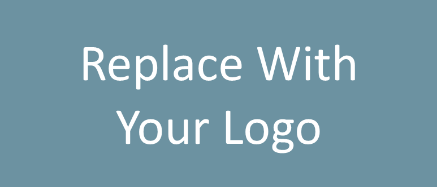 Sales Meeting AgendaApril 12, 2022INSERT LOCATIONWelcome Company UpdatesMarketing Updates Education OpportunitiesLunch & Learn Workshop: How to Prepare for and Win a Listing Presentation, May 5th at 12 PM, LOCATION Insert other real estate classes, events, conferences, etc.Practical Learning: How to Evaluate a Real Estate NicheReal Estate Trends/Updates Old Business New Business Next Sales Meeting: April 19th at 10 AM, LOCATIONFUN FACT: Houses are My Jam!Adjourn